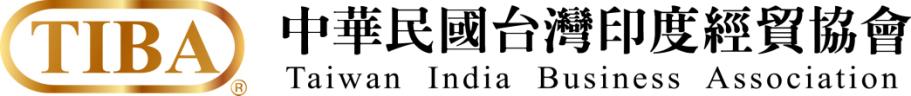 「第八次台印經貿講座」議程及報名表時    間：民國105年10月13日(星期四) 10:00-12:00地    點：南港軟體園區三期 世正經貿大樓一樓(台北市南港區經貿二路66號1樓)主辦單位：中華民國台灣印度經貿協會合辦單位：世正開發股份有限公司協辦單位：印度-台北協會中華民國工商協進會中華民國對外貿易發展協會台北市進出口商業同業公會議    程 ： 報名表請填妥報名表回傳Fax ：02-2653-0288或E-mail：india.tiba@gmail.com聯絡電話02-2653-2688#533張惠慈  (本報名表如不敷使用，請自行影印)時間內容主講人10:00~10:30報      到10:30~10:40主持人致詞中華民國台灣印度經貿協會黃理事長茂雄10:40~11:10專題演講 1：從鏡頭看印度新加坡商惠普全球科技股份有限公司  蕭總經理國坤11:10~11:40專題演講 2：印度觀察與體驗世正開發股份有限公司業務二處 吳處長和恭11:40~11:50交流與互動中華民國台灣印度經貿協會11:50~12:00中華民國台灣印度經貿協會  總結中華民國台灣印度經貿協會公司名稱地  址參加者姓名職稱電話E-mail參加者姓名職稱電話E-mail參加者姓名職稱電話E-mail